טופס בקשה לסבסוד רכישת ציוד טכנולוגייש למלא הטופס בכתב יד ברור/מודפס ולשלוח לדואר אלקטרוני: TechIver@molsa.gov.il פרטים אישייםכתובת מגורים ודואר אלקטרונימילוי הפריטים המבוקשיםיש לצרף לבקשה את האסמכתאות הבאותצילום תעודת זהות + ספחצילום תעודת עיוור בבקשה לפריטים הבאים צג ברייל, צג ברייל + קול יש לצרף:אישור ידיעת ברייל ממורה שיקומית או עובד סוציאלי מומחה לשיקום עיוורים או ממרכז אבחון תעסוקתי ייעודי לאנשים עם עיוורון/לקות ראיה. (על גבי נספח ראה תע"ס 6.7). בבקשה למכשיר זיהוי והקראה יש לצרף:אישור התאמה ממורה שיקומי או ממכון לשיקום ראייה ירודה המוכר על ידי המשרד (על גבי נספח ראה תע"ס 6.7). לתשומת לבך: כל האישורים ישמרו במערכת ויעמדו  לזכותך גם בפניות הבאות.תשובת הוועדה תשלח בדואר ישראל על פי הכתובת שציינת בסעיף ב'.הצהרהלשימוש משרדי בלבדמאושר	לא מאושר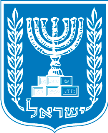 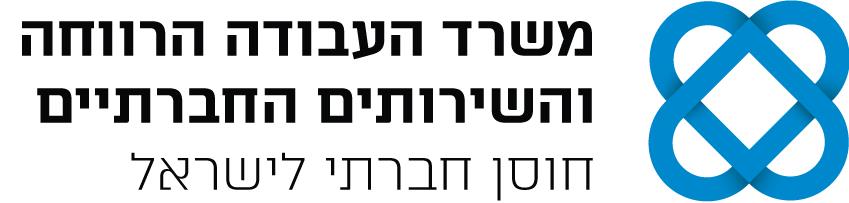 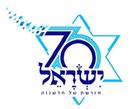 שם משפחהשם פרטימספר זהותתאריך לידהמספר תעודת עיוורתאריך הנפקהמצב משפחתי(רווק/נשוי/אלמן/גרוש )מגדר(זכר/נקבה)רחובמספר ביתישובמיקודטלפוןניידדואר אלקטרוניפקסהפריט המבוקשיש לסמן ב- Vהספקעלות מלאהצג ברייל 80% ולא יותר מ- 14,000 ש"חתוכנה קולית בגובה 70% ולא יותר מ- 6,000 ש"חתוכנת הגדלה + תוכנה קולית 70% ולא יותר מ- 6,000 ש"חטמ"ס בגובה 50% ולא יותר מ- 8,000 ש"ח תוכנת הגדלה עם או ללא תמיכה קולית בגובה 50% ולא יותר מ- 2,500 ש"חמכשיר לזיהוי והקראה בגובה 50% ולא יותר מ - 5,000 ש"ח חתימה:תאריך:הסיבהחתימה:תאריך: